Департамент внутренней и кадровой политики Белгородской областиОбластное государственное автономное  профессиональное образовательное учреждение «Белгородский индустриальный колледж»                            Методическая разработкавнеклассного мероприятияПравового турнирапо избирательному праву«Сегодня - студент, а завтра – избиратель»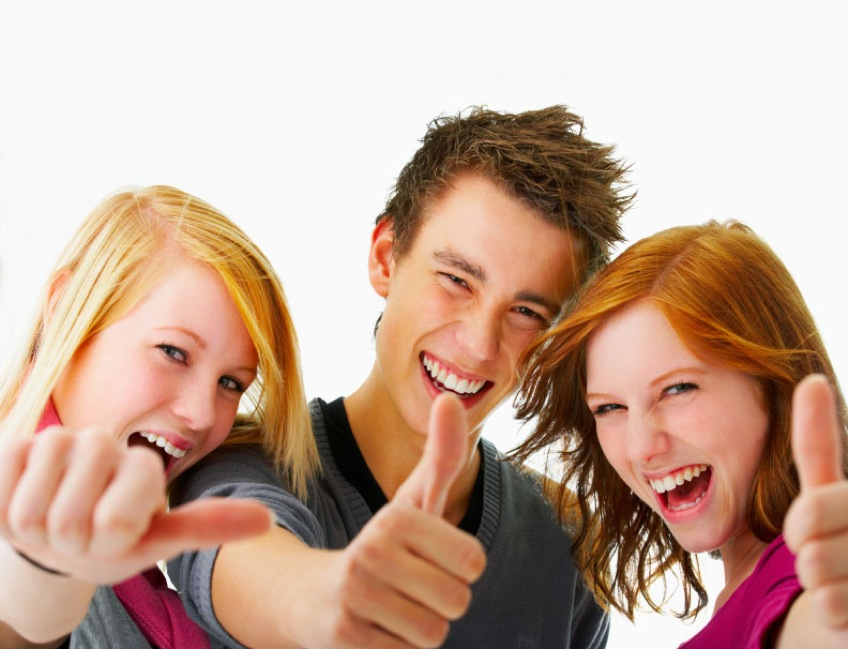 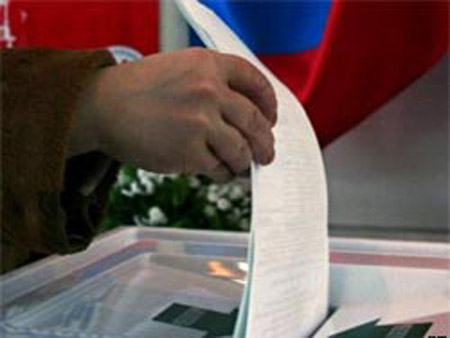 Специальность 11.02.10. – Радиосвязь, радиовещание и телевидениеРазработчик:Преподаватель Белгородского индустриального колледжа___________________  Горлова Е.В.                                                     Белгород 2016.Правовой турнир «Сегодня - студент, а завтра – избиратель»Задачи :Познавательные: определять и правильно употреблять в устной и письменной речи основные понятия и термины по избирательному праву; называть и перечислять социально-политические явления и их существенные свойства; сравнивать и объяснять политические процессы и явления, приводить собственные примеры.Развивающие: систематизировать и творчески перерабатывать знания; отрабатывать навыки ведения дискуссии, умение аргументировано изложить свою позицию; проявлять коммуникативные умения работы в команде, создание коллективных проектов.Воспитательные: продолжить выработку активной гражданской позиции; формировать чувство ответственности за будущее своей страны; формировать потребность высказывать свои суждения о ценности, уровне и значении социально-политических институтов и механизмов демократической власти в России.Оборудование: ватман; планшеты с терминами; коробка черного цвета (черный ящик); Конституция РФ.В турнире принимают участие студенты 1 курса, которые разделены на 3 команды.Вступительное слово. Людям свойственно выбирать: уже в первобытное время люди выбирали предводителей родов на совете взрослых сородичей. Зрелую форму управления представляют собой народные собрания древних греков. В V веке до н.э. в Афинах уже наблюдается расцвет демократии. Выборность, отчетность – все это обеспечивало управлению Афин ярко выраженный демократический характер. Шли годы, столетья. Сменялись государства и формы народовластия. Менялся калейдоскоп форм народного представительства: Английский парламент, Новгородское вече, Земские соборы…Современная Россия. За последние десятилетия в РФ произошли существенные изменения в структуре избирательного права, основанного теперь на принципах народовластия. Граждане выбирают партии, лидеров, систему взглядов, любимые книги и газеты, собственные политические позиции и многое другое. Гражданин, живущий в демократическом обществе, вынужден силой самих обстоятельств самостоятельно решать и выбирать постоянно.Сегодня в ходе игры, так или иначе, будут подниматься вопросы, связанные с существующей в России избирательной системой. Оценивать ваши знания будет строгое, но справедливое жюри (представление жюри). Конкурс «Разминка» (проводится в форме «блиц -опроса») Территориальная  единица,  создаваемая  для  проведения  голосования  и подсчета голосов (избирательный участок).Действия  гражданина  с  целью  повлиять  на  принятие  и  реализацию государственных решений, выбор представителей в институты власти (политическое участие).Наименьшее число голосов, необходимое для избрания одного депутата ( избирательная квота).Парламент   РФ,   представительный   и   законодательный   орган   РФ (Федеральное Собрание РФ).избирательная квота).Всенародное голосование с целью принятия наиболее важных решений (референдум).Наличие в обществе двух или более партий (многопартийность). Конкурс «Мысли мудрых» Задание: завершите приводимые высказывания.Вольтер заметил: «Я никогда не соглашусь с вашими убеждениями, но отдам жизнь за то…» ( чтобы вы могли их свободно высказать).Э.   Севрус утверждал:   «   Главная   опасность   для   демократии   -   …» (равнодушие народа к политике)Л. Питер говорил: «Меньшинство нередко становится большинством, потому что…» (встаёт с постели и голосует).Л.   Питер   доказывал:   «Выборы   –   единственная   гонка,   в   которой…» (выигрывает большинство участников) Конкурс« Прочти высказывание» Задание: замените цифры буквами согласно их месту в русском алфавите, и у вас получится высказывание, принадлежащее И. А. Ильину (побеждает команда, которая быстрее прочтет высказывание).«Политическая нечестность пользуется темнотой народа»-Как вы понимаете данное высказывание? Конкурс «Инсценировок» Задание:     команды     должны     инсценировать     смысл     предыдущего высказывания Конкурс «Проверяем орфографию» Задание: напишите правильно слова. Б- - л - тень (Бюллетень)Д- - у - - т (Депутат)К- -д-да- (Кандидат) Конкурс «Найди пару» Задание: соотнесите слова из предыдущего конкурса с определением:Лицо, выдвинутое в установленном законом порядке в качестве претендента на замещаемую посредством прямых выборов  должность или членство в органе государственной власти или органе местного самоуправления, либо зарегистрированное соответствующей избирательной комиссией в качестве кандидата (кандидат).Лицо, избранное избирателями соответствующего избирательного округа в муниципальный или федеральный представительный орган на основе всеобщего прямого и равного избирательного права при тайном голосовании (депутат)Избирательный документ для тайного голосования, напечатанный по установленной форме и содержащий фамилии, имена и отчества кандидатов или наименование партий, участвующих в выборах (бюллетень). Конкурс «Черный ящик» -То,  что  находится  в  ящике,  имеет  высшую  юридическую  силу,  прямое действие и применяется на всей территории РФ (Конституция РФ) Конкурс «Ситуация» Гражданин N накануне выборов сломал ногу. Не желая оставаться в стороне от политической жизни страны и принять участие в выборах президента, он попросил жену проголосовать вместо него. Однако в избирательной комиссии в просьбе Петрову отказали. Правомерен ли отказ избирательной комиссии? Свой ответ аргументируйте.В ходе предвыборной агитации епископ N во время воскресной проповеди призвал всех католиков России проголосовать за гр. C, являющегося их единоверцем. Правомерны ли данные действия? Свой ответ аргументируйте.Во время голосования рядом с голосующим стоит некий человек в черном костюме и следит за тем, возле фамилии какого кандидата в бюллетене проставляется галочка. Нарушен ли закон? Свой ответ аргументируйте. Конкурс «Кого мы выбираем?» Задание: из слов, записанных на доске,  укажите, кого, по законодательству РФ, выбирают.Диктор телевиденияМинистрНачальник отделений милицииДепутат Государственной ДумыДепутат городской ДумыГенеральный прокурор РФЧлен  Конституционного Суда РФПрезидент РФПрезидент республики в составе РФДепутат законодательных органов власти субъектов федерацииЧлен   органов местного самоуправления (советов, дум, собраний и т.п.)Патриарх всея РусиДиректор  школы Конкурс «Построй пирамиду» Задание: необходимо построить необычную пирамиду. Она состоит из стадий избирательного процесса. Необходимо вписать эти стадии на плакат с изображением пирамиды. (Побеждает команда, которая быстрее и правильно заполнит пирамиду).В пирамиду должны быть вписаны следующие стадии:1.Назначение даты выборов 2.Выдвижение кандидатов.3.Регистрация кандидатов,4.Предвыборная агитация,5.Голосование.6.Подведение итогов выборов. Конкурс «Составь синквейн» к понятию «Выборы» Синквейн – это форма работы с понятиями. В синквейне человек высказывает свое отношение к проблеме, действию. Порядок написания синквейна:Первая строка – одно ключевое слово, определяющее содержание синквейна. Вторая строка – два прилагательных, характеризующих данное понятие.Третья строка – три глагола, показывающих действие понятия.Четвертая строка – короткое предложение, в котором автор высказывает свое отношение.Пятая строка – одно слово, обычно существительное, через которое человек выражает свои чувства, ассоциации, связанные с данным понятием.Например: (составили учащиеся) ВыборыДемократические, честные Решают, уравнивают, определяют Выборы – проявление демократии Справедливость Конкурс «Придумай лозунг»-Участие в выборах – дело добровольное. Но это проявление ответственности и правовой культуры каждого гражданина. Гражданин постоянно  выбирает – в политической, социальной сферах и делает это, потому что неравнодушен к судьбе своей страны, города или села. Вряд ли можно назвать настоящим гражданином человека, который в день выборов отсиживается дома. Сейчас у вас есть прекрасная возможность призвать к участию в выборах тех, кто не верит в выборы, кто колеблется. Вы подготовили синквены, подумайте, как можно изобразить их содержание, постарайтесь придумать краткий лозунг, озвучивающий ваше понятие.Например:  «Учись делать выбор!»,  «Вместе мы – сила!», «Выбирай сейчас, иначе завтра ты потеряешь будущее!»Подведение итогов, награждение победителей.Используемая литература:Введение в обществознание: 8-9 кл./ Под ред. Боголюбова Л.Н.,.- М., 2007.Иоффе  А.Н.Методические  материалы  по  гражданскому  образованию.- М., 2003.Морозова С.А. Методика преподавания права в школе.-М.,2004.Гражданское образование: содержание и активные методы обучения / под ред. Н.Воскресенской и С. Шехтера.-М.,2005ПронькинВ.Н. ,Гутников А.Б. Живое право. Занимательная энциклопедия практического права.-М.,2000.Любимов А.П.Конституция Российской Федерации в таблицах и схемах.-М.,2004.1.	Территориальная  единица,  создаваемая  для  проведения  голосования  и подсчета голосов.2.	Действия  гражданина  с  целью  повлиять  на  принятие  и  реализацию государственных решений, выбор представителей в институты власти.3.	Наименьшее число голосов, необходимое для избрания одного депутата.4.	Парламент   РФ,   представительный   и   законодательный   орган   РФ 5.	Всенародное голосование с целью принятия наиболее важных решений6.	Наличие в обществе двух или более партий Б- - л - тень Д- - у - - т К- -д-да- Б- - л - тень Д- - у - - т К- -д-да- Б- - л - тень Д- - у - - т К- -д-да- Лицо, выдвинутое в установленном законом порядке в качестве претендента на замещаемую посредством прямых выборов  должность или членство в органе государственной власти или органе местного самоуправления, либо зарегистрированное соответствующей избирательной комиссией в качестве кандидата.Лицо, избранное избирателями соответствующего избирательного округа в муниципальный или федеральный представительный орган на основе всеобщего прямого и равного избирательного права при тайном голосовании.Избирательный документ для тайного голосования, напечатанный по установленной форме и содержащий фамилии, имена и отчества кандидатов или наименование партий, участвующих в выборах.Лицо, выдвинутое в установленном законом порядке в качестве претендента на замещаемую посредством прямых выборов  должность или членство в органе государственной власти или органе местного самоуправления, либо зарегистрированное соответствующей избирательной комиссией в качестве кандидата.Лицо, избранное избирателями соответствующего избирательного округа в муниципальный или федеральный представительный орган на основе всеобщего прямого и равного избирательного права при тайном голосовании.Избирательный документ для тайного голосования, напечатанный по установленной форме и содержащий фамилии, имена и отчества кандидатов или наименование партий, участвующих в выборах.Лицо, выдвинутое в установленном законом порядке в качестве претендента на замещаемую посредством прямых выборов  должность или членство в органе государственной власти или органе местного самоуправления, либо зарегистрированное соответствующей избирательной комиссией в качестве кандидата.Лицо, избранное избирателями соответствующего избирательного округа в муниципальный или федеральный представительный орган на основе всеобщего прямого и равного избирательного права при тайном голосовании.Избирательный документ для тайного голосования, напечатанный по установленной форме и содержащий фамилии, имена и отчества кандидатов или наименование партий, участвующих в выборах.Гражданин N накануне выборов сломал ногу. Не желая оставаться в стороне от политической жизни страны и принять участие в выборах президента, он попросил жену проголосовать вместо него. Однако в избирательной комиссии в просьбе Петрову отказали. Правомерен ли отказ избирательной комиссии? Свой ответ аргументируйте.В ходе предвыборной агитации епископ N во время воскресной проповеди призвал всех католиков России проголосовать за гр. C, являющегося их единоверцем. Правомерны ли данные действия? Свой ответ аргументируйте.Во время голосования рядом с голосующим стоит некий человек в черном костюме и следит за тем, возле фамилии какого кандидата в бюллетене проставляется галочка. Нарушен ли закон? Свой ответ аргументируйте.Задание: из записанных слов,  укажите, кого, по законодательству РФ, выбирают.Диктор телевиденияМинистрНачальник отделений милицииДепутат Государственной ДумыДепутат городской ДумыГенеральный прокурор РФЧлен  Конституционного Суда РФПрезидент РФПрезидент республики в составе РФДепутат законодательных органов власти субъектов федерацииЧлен   органов местного самоуправления (советов, дум, собраний и т.п.)Патриарх всея РусиДиректор  школыЗадание: из записанных слов,  укажите, кого, по законодательству РФ, выбирают.Диктор телевиденияМинистрНачальник отделений милицииДепутат Государственной ДумыДепутат городской ДумыГенеральный прокурор РФЧлен  Конституционного Суда РФПрезидент РФПрезидент республики в составе РФДепутат законодательных органов власти субъектов федерацииЧлен   органов местного самоуправления (советов, дум, собраний и т.п.)Патриарх всея РусиДиректор  школыЗадание: из записанных слов,  укажите, кого, по законодательству РФ, выбирают.Диктор телевиденияМинистрНачальник отделений милицииДепутат Государственной ДумыДепутат городской ДумыГенеральный прокурор РФЧлен  Конституционного Суда РФПрезидент РФПрезидент республики в составе РФДепутат законодательных органов власти субъектов федерацииЧлен   органов местного самоуправления (советов, дум, собраний и т.п.)Патриарх всея РусиДиректор  школыЗадание: необходимо построить необычную пирамиду. Она состоит из стадий избирательного процесса. Необходимо вписать эти стадии на плакат с изображением пирамиды. (Побеждает команда, которая быстрее и правильно заполнит пирамиду).В пирамиду должны быть вписаны следующие стадии:Выдвижение кандидатов,Предвыборная агитация,Назначение даты выборов, Подведение итогов выборов,Регистрация кандидатов,Голосование.Задание: необходимо построить необычную пирамиду. Она состоит из стадий избирательного процесса. Необходимо вписать эти стадии на плакат с изображением пирамиды. (Побеждает команда, которая быстрее и правильно заполнит пирамиду).В пирамиду должны быть вписаны следующие стадии:Выдвижение кандидатов,Предвыборная агитация,Назначение даты выборов, Подведение итогов выборов,Регистрация кандидатов,Голосование.Задание: необходимо построить необычную пирамиду. Она состоит из стадий избирательного процесса. Необходимо вписать эти стадии на плакат с изображением пирамиды. (Побеждает команда, которая быстрее и правильно заполнит пирамиду).В пирамиду должны быть вписаны следующие стадии:Выдвижение кандидатов,Предвыборная агитация,Назначение даты выборов, Подведение итогов выборов,Регистрация кандидатов,Голосование.Рассмотренопредметно-цикловой комиссиейПротокол заседания №  3от  « 3  »     октября       2016     г.Председатель цикловой комиссии__________________Поданёва С.В.171613102010256191213315625619201516192030171613309216201933206141516201611151181651171613102010256191213315625619201516192030171613309216201933206141516201611151181651171613102010256191213315625619201516192030171613309216201933206141516201611151181651171613102010256191213315625619201516192030171613309216201933206141516201611151181651